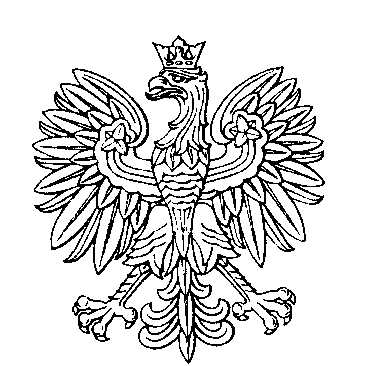 OBWODOWA KOMISJA WYBORCZA NR 1w gminie GrutaOBWODOWA KOMISJA WYBORCZA NR 2w gminie GrutaOBWODOWA KOMISJA WYBORCZA NR 3w gminie GrutaOBWODOWA KOMISJA WYBORCZA NR 4w gminie GrutaOBWODOWA KOMISJA WYBORCZA NR 5w gminie GrutaOBWODOWA KOMISJA WYBORCZA NR 6w gminie GrutaOBWODOWA KOMISJA WYBORCZA NR 7w gminie GrutaOBWODOWA KOMISJA WYBORCZA NR 8w gminie GrutaOBWODOWA KOMISJA WYBORCZA NR 9w gminie GrutaSKŁAD KOMISJI:Przewodniczący	Katarzyna WietrzyckaZastępca Przewodniczącego	Monika PreczewskaCZŁONKOWIE:SKŁAD KOMISJI:Przewodniczący	Wojciech KlasińskiZastępca Przewodniczącego	Julia Maria KozubowskaCZŁONKOWIE:SKŁAD KOMISJI:Przewodniczący	Kamila Sylwia KurkusZastępca Przewodniczącego	Paulina WilczewskaCZŁONKOWIE:SKŁAD KOMISJI:Przewodniczący	Elżbieta Polakowska-LesińskaZastępca Przewodniczącego	Dorota WeltrowskaCZŁONKOWIE:SKŁAD KOMISJI:Przewodniczący	Alina Katarzyna RafalskaZastępca Przewodniczącego	Agnieszka Małgorzata GoszkiewiczCZŁONKOWIE:SKŁAD KOMISJI:Przewodniczący	Monika ChylińskaZastępca Przewodniczącego	Dorota Karolina HolińskaCZŁONKOWIE:SKŁAD KOMISJI:Przewodniczący	Ewa KortasZastępca Przewodniczącego	Agata PylakCZŁONKOWIE:SKŁAD KOMISJI:Przewodniczący	Piotr PanekZastępca Przewodniczącego	Patrycja WeltrowskaCZŁONKOWIE:SKŁAD KOMISJI:Przewodniczący	Patrycja Agata NiecałZastępca Przewodniczącego	Krystian PreczewskiCZŁONKOWIE: